Austrian Alpine Club (UK)Route Summary:HutsSillianer Hütte		http://www.alpenverein.at/sillianerhuette/Obstansersee-Hütte	http://www.alpenverein.at/obstanserseehuette/Porzehűtte		http://www.alpenverein.at/porzehuette/Hochweißsteinhaus	http://www.alpenverein.at/hochweisssteinhaus/Wolayerseehűtte	http://www.alpenverein.at/wolayerseehuette/  Valentinalm 		 www.valentinalm.at/ (private)Karnische Höhenweg - East Tyrol and CarinthiaOverviewThis is a ten day hut-to-hut tour along the Karnische Höhenweg (Der Friedens Weg) in the Ost Tirol, a ridge with mountains up to 2,700m.  In general terms the route follows a long ridge forming the border between Austria and Italy.This plan allows for two nights at two huts for rest days or exploring peaks.GradeIn terms of physical difficulty the Höhenweg is a moderately strenuous tour with most days being around six hours duration. It should be well within the capability of anyone who can walk on Scafell Pike and is ideal for those new to Austrian hut tours. One day involves a challenging walk of at least 10 hours over difficult terrain.The tour also traverses a number of ridge summits and several high passes which are not difficult.  It is usually above 2100m, and the passes are all above 2700m so there may be (initially at least) some effects of altitude.  Much of the route is on paths. However these paths may well involve a variety of challenging terrain: extensive boulder fields, steep loose ground, rock sections, (up, down, traverse) where hands need to be used, very exposed sections where even a simple slip would be very serious; and some sections fitted with wire ropes.  In Austria, such steelwork is usually in good condition, but not always. MapsKompass Wanderkarte sheet 47 Lienzer Dolomiten & LesachtalWebsiteshttp://www.geopark-karnische-alpen.at/Startseite.1447.0.html DayRoute and ActivitiesAccommodation/HutOB = online bookingHeight Gain1Travel to Sillian and then taxi to Leckfeldalm (1925m).  Then walk up to Sillianer Hütte.Sillianer Hütte (2447m)ÖAV 500m+2Walk up to Hochgruben (2538m) and then past Eisenreich (2665m) to Obstansersee-Hütte. Plenty of time for sightseeing the WW1 monuments and exploring path variants.Obstansersee-Hütte (2304m)ÖAV - OB500m+600m-3Walk to Kinigat (2664m) with break at Filmoor Standschűtzhűtte.  Walk to Porzehűtte  either via Obere Stuckensee (2032m) or Windkarleck.Porzehűtte (1942m)ÖAV - OB400m+700m-4Long 10 hour hike via Bärenbadeck (2430m) and Torkar Spitze (2486m) to Hochweißsteinhaus.Hochweißsteinhaus (1868m)ÖAV 1850m+1850m-5A rest day or a chance to explore Monte Peralba (2490m)Hochweißsteinhaus (1868m)ÖAV 600m+600m-6Continue to Fleons Valley, Italy, via the Öfner Joch (2011m) then via Niedergailer Joch (1971m) to Wolayerseehütte.Wolayerseehűtte  (1967m)ÖAV - OB900m+900m-7A rest day or explore Rauchkofel (2460m), Hohe Warte (2780m), and the geological wonders around the lake.Wolayerseehűtte (1967m)600m+600m-8Travel to Valentin AlmValentinalmprivate700m+700m-9Descend to Plőcken and taxi back to Lienz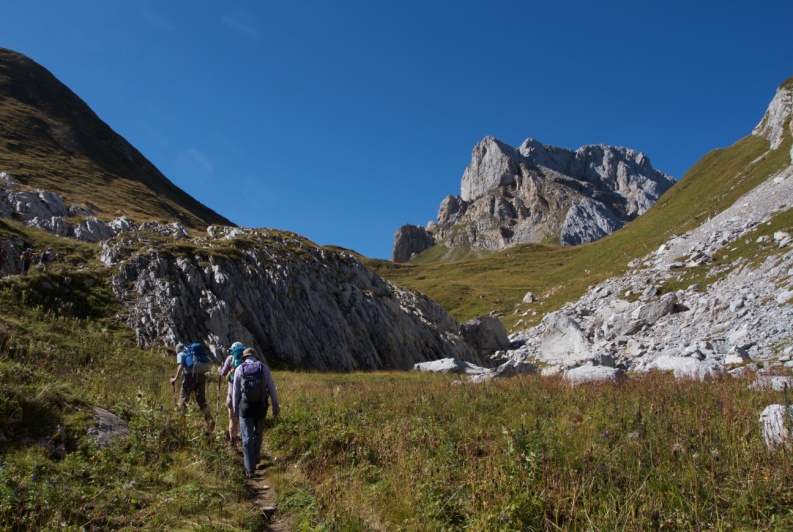 